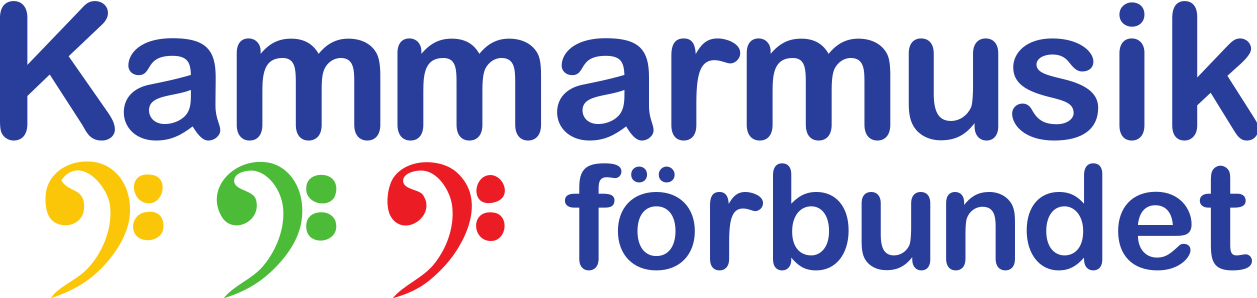 Reseräkning/utläggsräkningOBS! Används bara av dig som inte fakturerar tjänster. Reseräkningen kan du maila med digitala kvitton: admin@kammarmusikforbundet.seHar du papperskvitto? Postadress: c/o Possibilitas, Granåsgatan, 422 44 Hisings BackaNamn--Namn--Namn--Namn--Namn--Namn--Personnummer--Personnummer--Adress--Adress--Adress--TelefonTelefonTelefonE-postE-postPostadress--Postadress--Postadress--Bankkonto--Bankkonto--Bankkonto--Plusgiro/bankgiroPlusgiro/bankgiroUPPDRAG/ÄRENDE--UPPDRAG/ÄRENDE--UPPDRAG/ÄRENDE--UPPDRAG/ÄRENDE--UPPDRAG/ÄRENDE--UPPDRAG/ÄRENDE--UPPDRAG/ÄRENDE--UPPDRAG/ÄRENDE--UTLÄGG BILJETTER Vi behöver din biljett (har du fåt det i pappersform behöver vi papperskvittot, har du fått kvittot digitalt/via mail då ska du maila oss det, OBS! behövs inte skrivas ut.)………………………………………………………………………………………………………………………………………………………………………………………………………………………………………………………………………………………………………………UTLÄGG BILJETTER Vi behöver din biljett (har du fåt det i pappersform behöver vi papperskvittot, har du fått kvittot digitalt/via mail då ska du maila oss det, OBS! behövs inte skrivas ut.)………………………………………………………………………………………………………………………………………………………………………………………………………………………………………………………………………………………………………………UTLÄGG BILJETTER Vi behöver din biljett (har du fåt det i pappersform behöver vi papperskvittot, har du fått kvittot digitalt/via mail då ska du maila oss det, OBS! behövs inte skrivas ut.)………………………………………………………………………………………………………………………………………………………………………………………………………………………………………………………………………………………………………………UTLÄGG BILJETTER Vi behöver din biljett (har du fåt det i pappersform behöver vi papperskvittot, har du fått kvittot digitalt/via mail då ska du maila oss det, OBS! behövs inte skrivas ut.)………………………………………………………………………………………………………………………………………………………………………………………………………………………………………………………………………………………………………………UTLÄGG BILJETTER Vi behöver din biljett (har du fåt det i pappersform behöver vi papperskvittot, har du fått kvittot digitalt/via mail då ska du maila oss det, OBS! behövs inte skrivas ut.)………………………………………………………………………………………………………………………………………………………………………………………………………………………………………………………………………………………………………………UTLÄGG BILJETTER Vi behöver din biljett (har du fåt det i pappersform behöver vi papperskvittot, har du fått kvittot digitalt/via mail då ska du maila oss det, OBS! behövs inte skrivas ut.)………………………………………………………………………………………………………………………………………………………………………………………………………………………………………………………………………………………………………………MILERSÄTTNING körning egen bilFrån -- till -- via…………………MILERSÄTTNING körning egen bilFrån -- till -- via…………………MILERSÄTTNING körning egen bilFrån -- till -- via…………………MILERSÄTTNING körning egen bilFrån -- till -- via…………………-        km-        kmx 1.85/km- kr              ÖVRIGA UTLÄGGBifoga alltid kvitto i original (i pappersform eller digitalt, i det form du har fått det)ÖVRIGA UTLÄGGBifoga alltid kvitto i original (i pappersform eller digitalt, i det form du har fått det)ÖVRIGA UTLÄGGBifoga alltid kvitto i original (i pappersform eller digitalt, i det form du har fått det)ÖVRIGA UTLÄGGBifoga alltid kvitto i original (i pappersform eller digitalt, i det form du har fått det)ÖVRIGA UTLÄGGBifoga alltid kvitto i original (i pappersform eller digitalt, i det form du har fått det)ÖVRIGA UTLÄGGBifoga alltid kvitto i original (i pappersform eller digitalt, i det form du har fått det)………………………………………………………………………………………………………………………………………………………………………………………………………………………………………………………………………………………………………………………………………………………………………………………………………………………………………………………………………………………………………………………………………………………………………………………………………………………………              krDatumNamnteckning(* Du kan signera digitalt och maila blanketten. )(* Du kan signera digitalt och maila blanketten. )(* Du kan signera digitalt och maila blanketten. )SUMMA krSUMMA kr